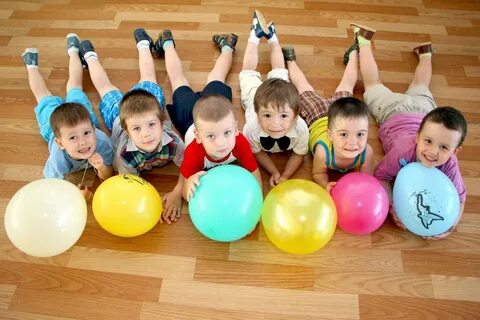 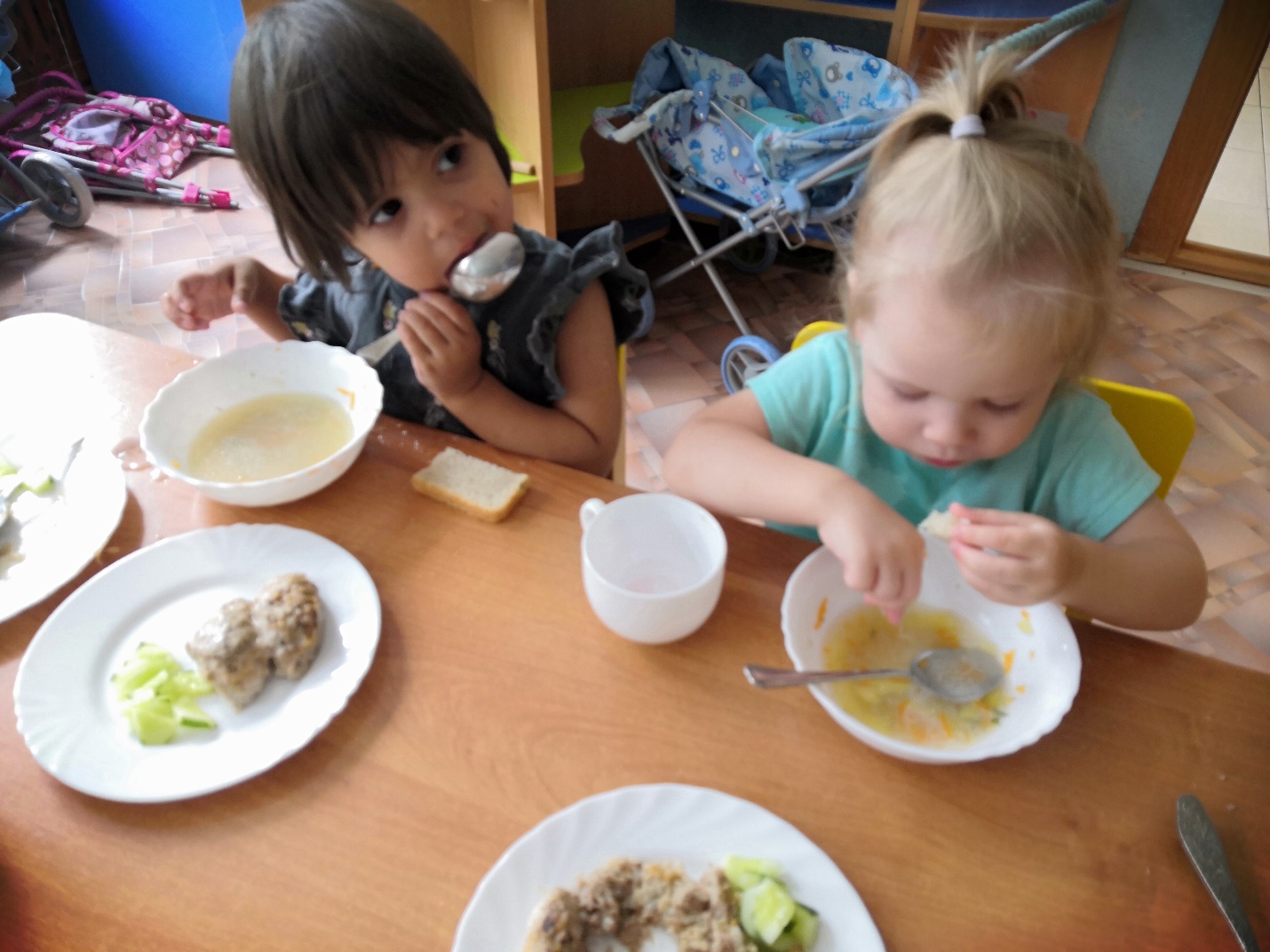 Пытаются кушать самостоятельно.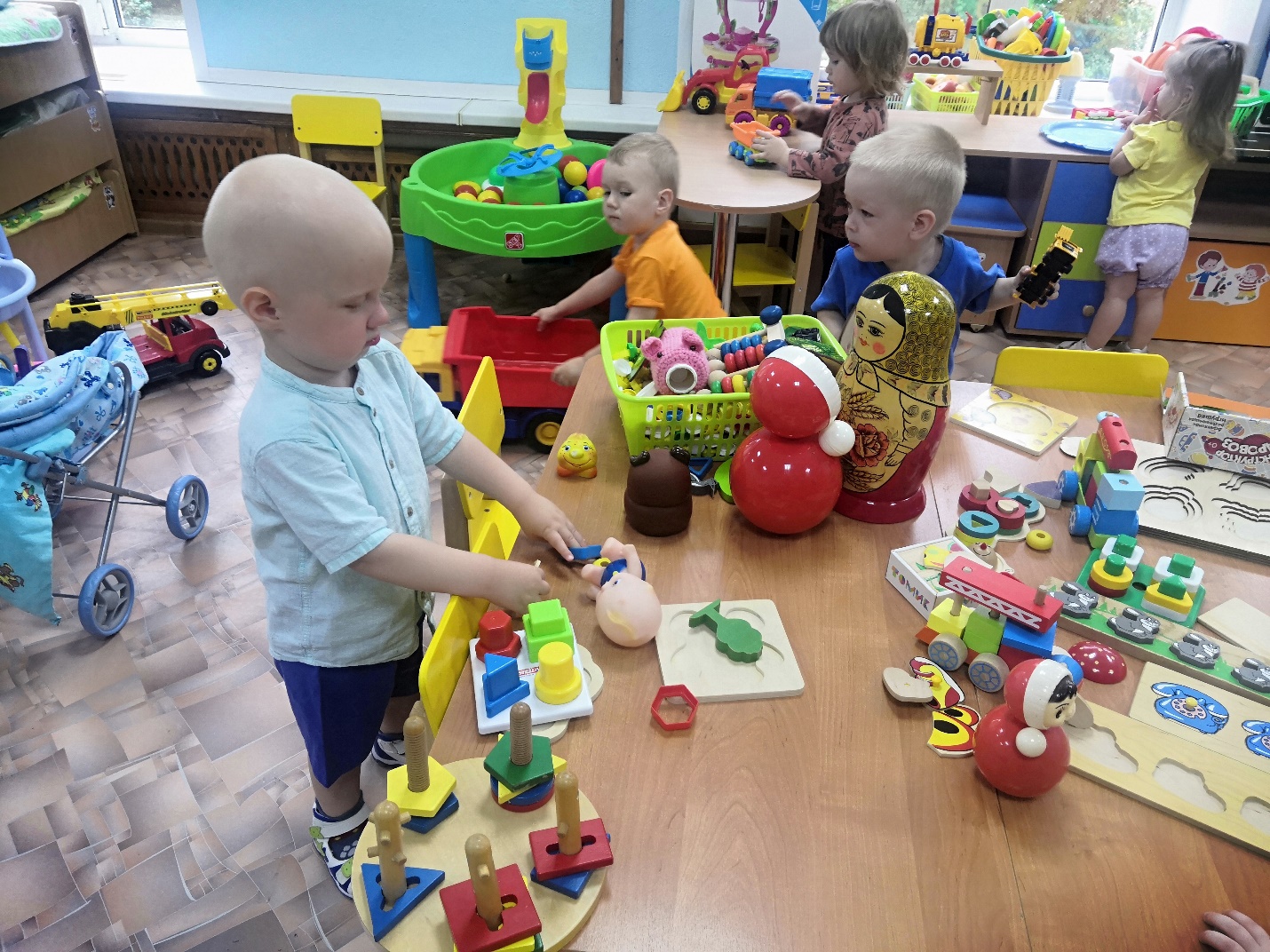 Играют.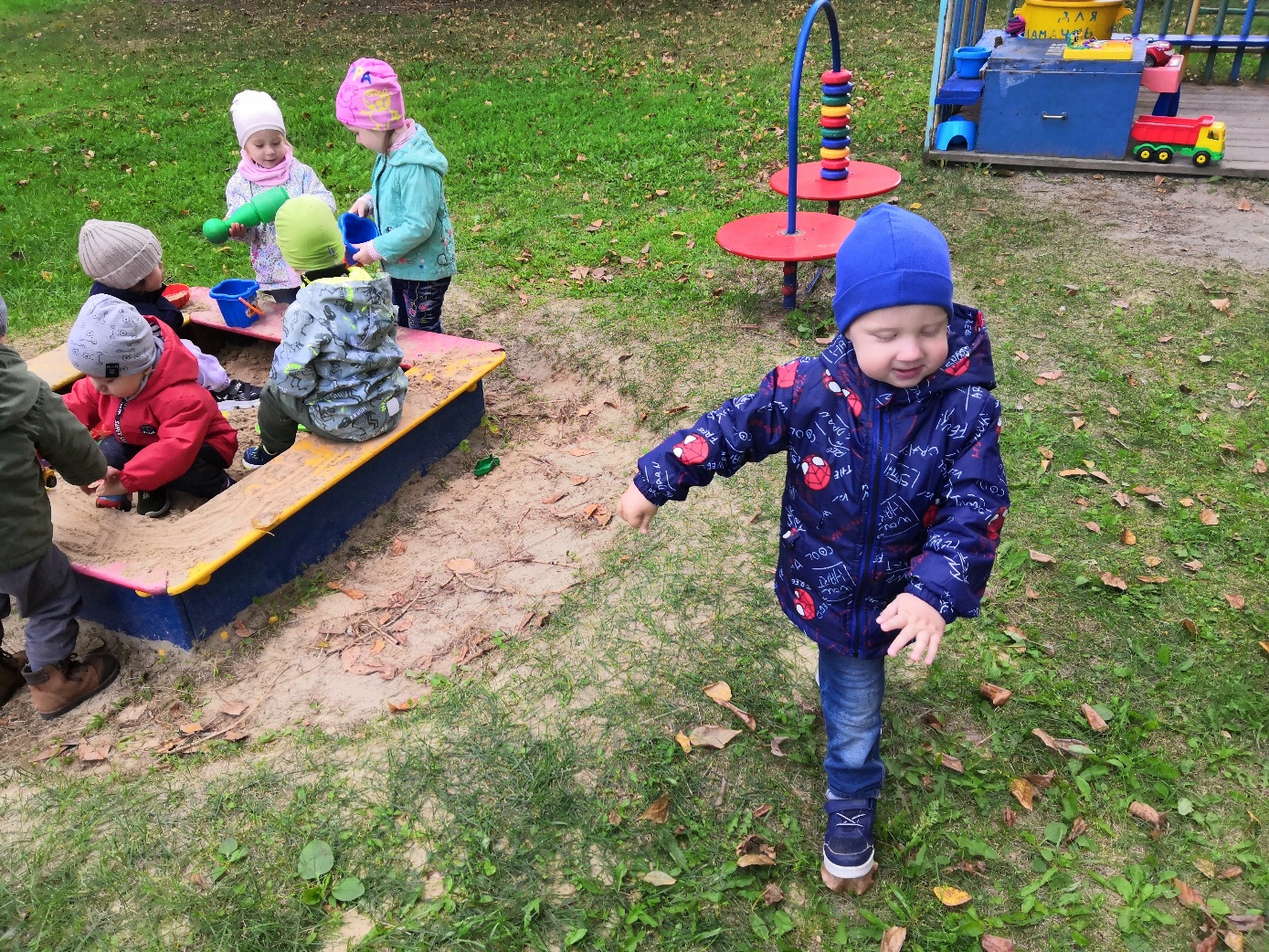 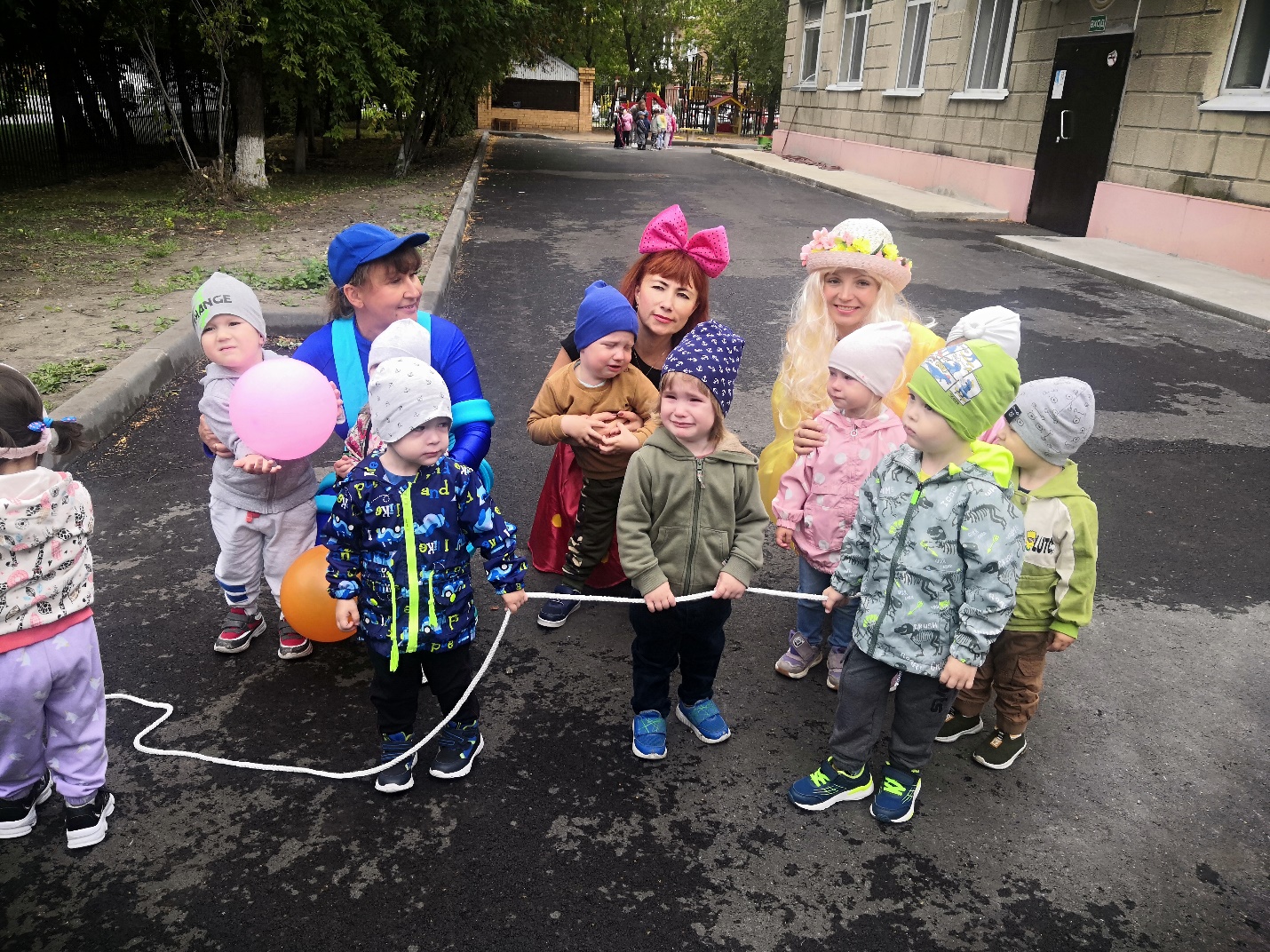 Побывали на празднике День Знаний и встретились со сказочными героями.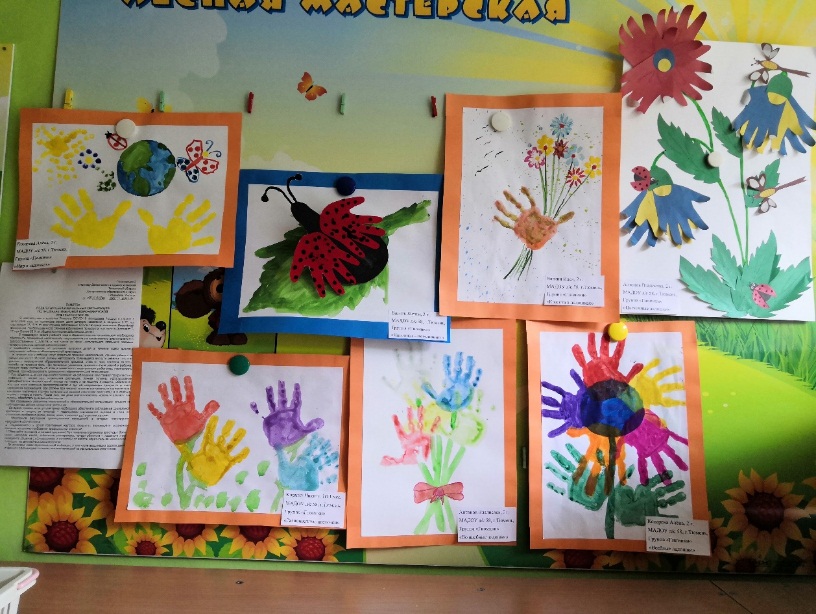 Родители с детьми приняли участие в конкурсе « Солнце на ладошке»А наше увлекательное путешествие продолжается.